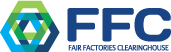 
Fair Factories ClearinghouseRecord Retention and Document Destruction PolicyFair Factories Clearinghouse (FFC), a 501(c)(3) non-profit organization registered in the state of New York, shall use its best efforts to retain records for the period of their immediate or current use and in accordance with this Record Retention and Document Destruction Policy (this “Policy”), unless longer retention is necessary for historical reference or to comply with contractual or legal requirements.  Records and documents outlined in this Policy include paper, electronic files (including e-mail) and voicemail records regardless of where the document is stored, including network servers, desktop or laptop computers and handheld computers and other wireless devices with text messaging capabilities (collectively, “Documents”).Personnel of the FFC shall not knowingly destroy any Document in violation of this Policy or with the intent to obstruct or influence an investigation or proper administration of any matter within the jurisdiction of any department agency of the United States or in relation to or contemplation of any such matter or case.Documents that have been retained beyond the period indicated in the chart below may be destroyed periodically, taking into consideration constraints on storage space and staff time.  Notwithstanding the foregoing, if litigation is filed or government investigation is commenced against the FFC, from the date such action is known to FFC, all destruction of Documents shall be suspended as promptly as is reasonable under the circumstances.The FFC’s retention requirements for Documents under this Policy shall be as follows:*FFC will retain Member data in the FFC platform permanently unless the Member requests deletion of the data. Adopted March 1, 2016Type of DocumentMinimum RequirementAccounts payable ledgers and schedules7 yearsAudit reportsPermanentlyBank reconciliations2 yearsBank statements3 yearsChecks (for significant payments and purchases)PermanentlyContracts, mortgages, notes and leases (expired)7 yearsContracts (still in effect)PermanentlyCorrespondence (general)2 yearsCorrespondence (legal matters and complaints)PermanentlyDeeds, mortgages and bills of salePermanentlyDepreciation schedulesPermanentlyDuplicate deposit slips2 yearsEmployment applications3 yearsExpense analysis/expense distribution schedules7 yearsGrant Reports/Awarded Grants7 yearsInsurance policies (expired)3 yearsInsurance records, current accident reports, claims, policies, etc.PermanentlyInternal audit reports3 yearsType of DocumentMinimum RequirementInventories of products, materials and supplies7 yearsInvoices for items purchased or sold7 yearsMember dataPermanently*Minute books, bylaws and charterPermanentlyPatents and related papersPermanentlyPayroll records and summaries7 yearsPersonnel files (terminated employees)7 yearsRetirement and pension recordsPermanentlyTax returns and worksheetsPermanentlyTimesheets7 yearsTrademark registrations and copyrightsPermanentlyWithholding tax statements7 yearsYear-end financial statementsPermanently